АДМИНИСТРАЦИЯ КРАСНОСЕЛЬКУПСКОГО РАЙОНАПОСТАНОВЛЕНИЕ«04» апреля 2023 г.      					                                          №  79-Пс. КрасноселькупО внесении изменений в муниципальную программу муниципального округа Красноселькупский район Ямало-Ненецкого автономного округа«Экономическое развитие и инновационная экономика» В соответствии с решением Думы Красноселькупского района от 21.02.2023 № 175 «О внесении изменений в решение Думы Красноселькупского района «О бюджете Красноселькупского района на 2023 год и на плановый период 2024 и 2025 годов», постановлением Администрации Красноселькупского района от 07.12.2021 № 51-П «О муниципальных программах муниципального округа Красноселькупский район Ямало-Ненецкого автономного округа», руководствуясь Уставом муниципального округа Красноселькупский район Ямало-Ненецкого автономного округа, Администрация Красноселькупского района постановляет:Утвердить прилагаемые изменения, которые вносятся в муниципальную программу муниципального округа Красноселькупский район Ямало-Ненецкого автономного округа «Экономическое развитие и инновационная экономика», утвержденную постановлением Администрации Красноселькупского района от 20.12.2021 № 77-П.Опубликовать настоящее постановление в газете «Северный край» и разместить настоящее постановление на официальном сайте муниципального округа Красноселькупский район Ямало-Ненецкого автономного округа.3. 	Настоящее постановление вступает в силу с момента его опубликования.Глава Красноселькупского района                                                        Ю.В. ФишерПриложениеУТВЕРЖДЕНЫпостановлением Администрации Красноселькупского района от «04» апреля 2023 года № 79-ПИЗМЕНЕНИЯ,которые вносятся в муниципальную программу муниципального округа Красноселькупский район Ямало-Ненецкого автономного округа «Экономическое развитие и инновационная экономика», утвержденную постановлением Администрации Красноселькупского района от 20.12.2021 № 77-ПРаздел «Паспорт муниципальной программы «Экономическое развитие и инновационная экономика» изложить в следующей редакции:«ПАСПОРТ муниципальной программы муниципального округа Красноселькупский район Ямало-Ненецкого автономного округа«Экономическое развитие и инновационная экономика»».Раздел «Структура муниципальной программы муниципального округа Красноселькупский район Ямало-Ненецкого автономного округа «Экономическое развитие и инновационная экономика» изложить в следующей редакции:«СТРУКТУРАмуниципальной программы муниципального округа Красноселькупский район Ямало-Ненецкого автономного округа «Экономическое развитие и инновационная экономика»».Раздел «Характеристика мероприятий муниципальной программы «Экономическое развитие и инновационная экономика» изложить в следующей редакции:«ХАРАКТЕРИСТИКА МЕРОПРИЯТИЙмуниципальной программы муниципального округа Красноселькупский район Ямало-Ненецкого автономного округа «Экономическое развитие и инновационная экономика»».Приложение № 1.1. к муниципальной программе «Экономическое развитие и инновационная экономика» изложить в следующей редакции:«Методика по расчету показателей муниципальной программы муниципального округа Красноселькупский район Ямало-Ненецкого автономного округа «Экономическое развитие и инновационная экономика»Показатели муниципальной программы "Экономическое развитие и инновационная экономика"Показатели направления 1: «Развитие малого и среднего предпринимательства»Показатели направления 2: "Формирование системы обеспечения стабильного развития Красноселькупского района"».Приложение № 2.1. к муниципальной программе «Экономическое развитие и инновационная экономика» изложить в следующей редакции:«ДЕТАЛИЗИРОВАННЫЙ ПЕРЕЧЕНЬмероприятий муниципальной программы муниципального округа Красноселькупский район Ямало-Ненецкого автономного округа«Экономическое развитие и инновационная экономика»на 2023 год».Куратор муниципальной программы муниципального округа Красноселькупский район Ямало-Ненецкого автономного округаЗаместитель Главы Администрации Красноселькупского района по экономике и финансамЗаместитель Главы Администрации Красноселькупского района по экономике и финансамОтветственный исполнитель муниципальной программы муниципального округа Красноселькупский район Ямало-Ненецкого автономного округаОтдел экономики и ценообразования Администрации Красноселькупского района Отдел экономики и ценообразования Администрации Красноселькупского района Соисполнители муниципальной программы муниципального округа Красноселькупский район Ямало-Ненецкого автономного округаУправление муниципальным имуществом Администрации Красноселькупского района	Управление муниципальным имуществом Администрации Красноселькупского района	Участники муниципальной программы--Цель муниципальной программы муниципального округа Красноселькупский район Ямало-Ненецкого автономного округаОбеспечение устойчивого развития муниципального округа Красноселькупский районОбеспечение устойчивого развития муниципального округа Красноселькупский районНаправления 1. Развитие малого и среднего предпринимательства.
2. Формирование системы обеспечения стабильного развития Красноселькупского района.1. Развитие малого и среднего предпринимательства.
2. Формирование системы обеспечения стабильного развития Красноселькупского района.Срок и этапы реализации муниципальной программы муниципального округа Красноселькупский район Ямало-Ненецкого автономного округа2022 – 2035 годы
1 этап – 2022-2025 годы2022 – 2035 годы
1 этап – 2022-2025 годыФинансовое обеспечение муниципальной программы (тыс. руб.)Финансовое обеспечение муниципальной программы (тыс. руб.)Финансовое обеспечение муниципальной программы (тыс. руб.)Общий объем финансирования муниципальной программыВсего, в том числе:62 243,167средства федерального бюджета0,000средства окружного бюджета40 543,000средства бюджета района21 700,167- в том числе по этапам реализации:I этап реализации 2022-2025 годыВсего, в том числе:62 243,167средства федерального бюджета0,000средства окружного бюджета40 543,000средства бюджета района21 700,167                         - в том числе по годам:2022 годВсего, в том числе:14 360,0002022 годсредства федерального бюджета0,0002022 годсредства окружного бюджета9 220,0002022 годсредства бюджета района5 140,0002023 годВсего, в том числе:23 781,1672023 годсредства федерального бюджета0,0002023 годсредства окружного бюджета10 441,0002023 годсредства бюджета района13 340,1672024 годВсего, в том числе:12 051,0002024 годсредства федерального бюджета0,0002024 годсредства окружного бюджета10 441,0002024 годсредства бюджета района1 610,0002025 годВсего, в том числе:12 051,0002025 годсредства федерального бюджета0,0002025 годсредства окружного бюджета10 441,0002025 годсредства бюджета района1 610,000Объём налоговых расходов-№п/пНаименование структурного элемента муниципальной программы муниципального округа Красноселькупский район Ямало-Ненецкого автономного округаВсего за I этап/ единицы измерения показателя2022 год2023 год 2024 год 2025 год 12345671Муниципальная программа: "Экономическое развитие и инновационная экономика"62 243,16714 360,00023 781,16712 051,00012 051,0002Цель муниципальной программы: Обеспечение устойчивого развития муниципального округа Красноселькупский районЦель муниципальной программы: Обеспечение устойчивого развития муниципального округа Красноселькупский районЦель муниципальной программы: Обеспечение устойчивого развития муниципального округа Красноселькупский районЦель муниципальной программы: Обеспечение устойчивого развития муниципального округа Красноселькупский районЦель муниципальной программы: Обеспечение устойчивого развития муниципального округа Красноселькупский районЦель муниципальной программы: Обеспечение устойчивого развития муниципального округа Красноселькупский район3Показатель 1 "Число субъектов малого и среднего предпринимательства"Ед.1541521521524Весовое значение показателя 1Х0,30,30,30,35Показатель 2 "Доля среднесписочной численности работников (без внешних совместителей) малых предприятий в среднесписочной численности (без внешних совместителей) всех предприятий и организаций района"%11,2311,2311,2311,236Весовое значение показателя 2Х0,20,20,20,27Показатель 3 "Численность занятых в сфере малого и среднего предпринимательства, включая индивидуальных предпринимателей и самозанятых граждан"Ед.8188188188188Весовое значение показателя 3Х0,50,50,50,59Общий объём бюджетных ассигнований  на реализацию муниципальной программы  "Экономическое развитие и инновационная экономика", в том числе:62 243,16714 360,00023 781,16712 051,00012 051,0009.1.за счёт федерального бюджета0,0000,0000,0000,0000,0009.2.за счет окружного бюджета 40 543,0009 220,00010 441,00010 441,00010 441,0009.3.за счет местного бюджета  21 700,1675 140,00013 340,1671 610,0001 610,00010Направление 1 "Развитие малого и среднего предпринимательства"14 004,0005 403,0005 381,0001 610,0001 610,00010.1.Весовое значение направления 1Х0,400,400,400,4010.2.Комплексы процессных мероприятий:Комплексы процессных мероприятий:Комплексы процессных мероприятий:Комплексы процессных мероприятий:Комплексы процессных мероприятий:Комплексы процессных мероприятий:10.3.Показатель 1: "Доля вновь созданных в течение года субъектов малого и среднего предпринимательства, которым оказана поддержка в рамках подпрограммы"%6,896,896,896,8910.4.Весовое значение показателя 1Х0,050,050,050,0510.5.Показатель 2: "Доля субъектов малого и среднего предпринимательства, которым оказана поддержка в рамках подпрограммы"%6,496,496,496,4910.6.Весовое значение показателя 2Х0,080,080,080,0810.7.Показатель 3: "Количество субъектов малого и среднего предпринимательства, получивших финансовую поддержку"Ед.1099910.8.Весовое значение показателя 3Х0,080,080,080,0810.9.Показатель 4: "Количество созданных (сохраненных) рабочих мест субъектами малого и среднего предпринимательства, получившими финансовую поддержку"Ед.2424242410.10.Весовое значение показателя 4Х0,050,050,050,0510.11.Показатель 5: "Число самозанятых граждан, которым оказана поддержка в рамках подпрограммы"Ед.111110.12.Весовое значение показателя 5Х0,040,040,040,0410.13.Показатель 6: "Количество объектов в перечнях муниципального имущества, предназначенного для сдачи в аренду субъектам предпринимательства"Ед.7591919110.14.Весовое значение показателя 6Х0,050,050,050,0510.15.Показатель 7: "Количество сданных в аренду объектов из перечня муниципального имущества, предназначенного для сдачи в аренду субъектам предпринимательства"Ед.7490909010.16.Весовое значение показателя 7Х0,050,050,050,0510.17.Комплекс процессных мероприятий 1 "Финансовая, информационная и имущественная поддержка субъектов малого и среднего предпринимательства", в том числе14 004,0005 403,0005 381,0001 610,0001 610,00010.17.1за счёт федерального бюджета 0,0000,0000,0000,0000,00010.17.2за счет окружного бюджета 263,000263,0000,0000,0000,00010.17.3за счет местного бюджета  13 741,0005 140,0005 381,0001 610,0001 610,00011Направление 2 "Формирование системы обеспечения стабильного развития Красноселькупского района"48 239,1678 957,00018 400,16710 441,00010 441,00011.1.Весовое значение направления 2Х0,600,600,600,6011.2.Комплексы процессных мероприятий:Комплексы процессных мероприятий:Комплексы процессных мероприятий:Комплексы процессных мероприятий:Комплексы процессных мероприятий:Комплексы процессных мероприятий:11.3.Показатель 1: "Количество произведенного и самостоятельно реализованного хлеба в розничную сеть"тонн241229,339229,339229,33911.4.Весовое значение показателя 1Х0,30,20,30,311.5.Показатель 2: "Соотношение средней розничной цены реализации 1 кг хлеба в муниципальном округе к средней розничной цене реализации 1 кг хлеба по автономному округу"%10010010010011.6.Весовое значение показателя 2Х0,30,20,30,311.7.Комплекс процессных мероприятий 2 "Оказание государственной поддержки производителям хлеба в муниципальном округе Красноселькупский район", в том числе40 280,0008957,00010441,00010441,00010441,00011.7.1.за счёт федерального бюджета 0,0000,0000,0000,0000,00011.7.2.за счет окружного бюджета 40 280,0008957,00010441,00010441,00010441,00011.7.3.за счет местного бюджета  0,0000,0000,0000,0000,00011.8.Показатель 3: "Общая площадь торговых объектов Красноселькупского района"м20 2 966,6802 966,6802 966,68011.9.Весовое значение показателя 3Х0 0,2000 0 11.10.Комплекс процессных мероприятий 3 "Финансовая, информационная и имущественная поддержка, направленная на развитие потребительского рынка", в том числе:7 959,1670,0007 959,1670,0000,00011.10.1.за счёт федерального бюджета 0,0000,0000,0000,0000,00011.10.2.за счет окружного бюджета 0,0000,0000,0000,0000,00011.10.3.за счет местного бюджета  7 959,1670,0007 959,1670,0000,000№ п/пНаименование комплекса процессных мероприятий, регионального проекта (проекта Ямала, проекта Красноселькупского района), ответственного исполнителя Характеристика (состав) мероприятияРезультат12341. Направление 1 "Развитие малого и среднего предпринимательства"Направление 1 "Развитие малого и среднего предпринимательства"Направление 1 "Развитие малого и среднего предпринимательства"1Комплекс процессных мероприятий:  «Финансовая, информационная и имущественная поддержка субъектов малого и среднего предпринимательства»1Ответственный исполнитель: Администрация  Красноселькупского района (Отдел экономики и ценообразования Администрации Красноселькупского района)Мероприятие 1.1. " Грант Главы начинающим субъектам малого и среднего предпринимательства, осуществляющим деятельность на территории района, на создание собственного дела" по результатам конкурса.                                            Оказания финансовой поддержки субъектам МСП, осуществляющим предпринимательскую деятельность на территории муниципального округа Красноселькупский район, на создание собственного дела в целях возмещения части затрат по  расходам, указанным в бизнес-плане.1 начинающий субъект МСП может получить Грант Главы на создание собственного дела  в размере до 500,00 тыс. руб. В 2022 году финансовая поддержка оказана 2 начинающим субъектам на общую сумму 1,000 млн руб., план на 2023 год - 1 начинающий субъект малого и среднего предпринимательства на общую сумму 500,00 тыс. руб.  1Ответственный исполнитель: Администрация  Красноселькупского района (Отдел экономики и ценообразования Администрации Красноселькупского района)Мероприятие 1.2. "Частичная компенсация затрат по оплате коммунальных услуг субъектам малого и среднего предпринимательства" по результатам конкурса.  Оказание финансовой поддержки субъектам МСП, осуществляющим предпринимательскую деятельность на территории муниципального округа Красноселькупский район, для возмещения части затрат по оплате коммунальных услуг (услуги теплоснабжения, электроснабжения и водоснабжения). В рамках данного мероприятия финансовую поддержку получили 8 субъектов МСП, представивших заявки на возмещение затрат за коммунальные услуги по итогам 1, 2, 3, 4 кварталов 2022 года на общую сумму 3,643 млн руб. План на 2023 год 8 субъектов МСП на общую сумму 4,781 млн руб.1Ответственный исполнитель: Администрация  Красноселькупского района (Отдел экономики и ценообразования Администрации Красноселькупского района)Мероприятие 1.3. "Грант Главы физическим лицам, не являющимся индивидуальными предпринимателями и применяющим специальный налоговый режим "Налог на профессиональный доход" по результатам конкурса.                   Оказание финансовой поддержки вновь зарегистрированных самозанятых граждан, выявленных Рабочей группой по вопросам легализации заработной платы и трудовых отношений граждан, привлекаемых к трудовой деятельности в хозяйствующих субъектах муниципального округа Красноселькупский района.1 самозанятый гражданин может получить Грант Главы до 100,00 тыс. руб. В 2022 году 1 самозанятый гражданин получил грант на общую сумму 100,00 тыс. руб. План на 2023 год 1 самозанятый гражданин на общую сумму 100,00 тыс. руб. 2.Направление 2 "Формирование системы обеспечения стабильного развития Красноселькупского района"Направление 2 "Формирование системы обеспечения стабильного развития Красноселькупского района"Направление 2 "Формирование системы обеспечения стабильного развития Красноселькупского района"2.1Комплекс процессных мероприятий: "Оказание государственной поддержки производителям хлеба"Мероприятие 1.4. "Оказание государственной поддержки производителям хлеба в муниципальном округе Красноселькупский район"Возмещение части фактически понесенных затрат, связанных с производством хлеба и не компенсируемых доходом от его реализации, на виды хлеба, установленные Постановлением Правительства ЯНАО. На территории муниципального округа Красноселькупский район 2 производителя хлеба получают компенсацию за фактически понесенные затраты, связанные с производством хлеба и не компенсируемые доходом от его реализации2.1Ответственный исполнитель: Администрация  Красноселькупского района (Отдел экономики и ценообразования Администрации Красноселькупского района)Мероприятие 1.4. "Оказание государственной поддержки производителям хлеба в муниципальном округе Красноселькупский район"Возмещение части фактически понесенных затрат, связанных с производством хлеба и не компенсируемых доходом от его реализации, на виды хлеба, установленные Постановлением Правительства ЯНАО. На территории муниципального округа Красноселькупский район 2 производителя хлеба получают компенсацию за фактически понесенные затраты, связанные с производством хлеба и не компенсируемые доходом от его реализации2.2.Комплекс процессных мероприятий: «Финансовая, информационная и имущественная поддержка, направленная на развитие потребительского рынка»Мероприятие 1.5. "Поставка и монтаж модульного торгового павильона"Приобретение и монтаж модульного торгового павильона площадью 56 квадратных метров позволит увеличить общую площадь торговых объектов до 2966,68 м2. 2.2.Ответственный исполнитель: Управление муниципальным имуществом Администрации Красноселькупского районаМероприятие 1.5. "Поставка и монтаж модульного торгового павильона"Приобретение и монтаж модульного торгового павильона площадью 56 квадратных метров позволит увеличить общую площадь торговых объектов до 2966,68 м2. Наименование показателяПоказатель №1: Число субъектов малого и среднего предпринимательстваПоказатель №1: Число субъектов малого и среднего предпринимательстваРеквизиты правового акта Правительства Российской Федерации, автономного округа и иных документов, которыми установлен указанный показатель*Данные Единого реестра субъектов малого и среднего предпринимательстваДанные Единого реестра субъектов малого и среднего предпринимательстваЕдиница измеренияЕдиницЕдиницОпределения показателяОбщая численность субъектов малого и среднего предпринимательства, зарегистрированных на территории муниципального округаОбщая численность субъектов малого и среднего предпринимательства, зарегистрированных на территории муниципального округаАлгоритм формирования показателяКоличество всех субъектов малого и среднего предпринимательства, зарегистрированных на территории муниципального округаКоличество всех субъектов малого и среднего предпринимательства, зарегистрированных на территории муниципального округаНаименование и определение базовых показателейБуквенное обозначение в формуле расчетаОпределение положительной динамики показателяЧисло субъектов малого и среднего предпринимательстваSсмпПревышение показателя запланированного значения является положительной динамикой, небольшое снижение показателя, не является отрицательным значением.Источник информации для расчета (определения) показателяПортал федеральной налоговой службы Единый реестр субъектов малого и среднего предпринимательства  https://ofd.nalog.ru/Портал федеральной налоговой службы Единый реестр субъектов малого и среднего предпринимательства  https://ofd.nalog.ru/Наименование показателяПоказатель №2: Доля среднесписочной численности работников (без внешних совместителей) малых предприятий в среднесписочной численности (без внешних совместителей) всех предприятий и организаций муниципального округаПоказатель №2: Доля среднесписочной численности работников (без внешних совместителей) малых предприятий в среднесписочной численности (без внешних совместителей) всех предприятий и организаций муниципального округаРеквизиты правового акта Правительства Российской Федерации, автономного округа и иных документов, которыми установлен указанный показатель*Постановление Губернатора Ямало-Ненецкого автономного округа от 08.08.2017 года № 89-ПГ "О мероприятиях по реализации Указа Президента Российской Федерации от 28.04.2008 года N 607 «Об оценке эффективности деятельности органов местного самоуправления городских округов и муниципальных районов"Постановление Губернатора Ямало-Ненецкого автономного округа от 08.08.2017 года № 89-ПГ "О мероприятиях по реализации Указа Президента Российской Федерации от 28.04.2008 года N 607 «Об оценке эффективности деятельности органов местного самоуправления городских округов и муниципальных районов"Единица измерения%%Определения показателяОтношение среднесписочной численности работников (без внешних совместителей) малых предприятий муниципального района к среднесписочной численности работников (без внешних совместителей) средних предприятий муниципального района, умноженное на 100%Отношение среднесписочной численности работников (без внешних совместителей) малых предприятий муниципального района к среднесписочной численности работников (без внешних совместителей) средних предприятий муниципального района, умноженное на 100%Алгоритм формирования показателя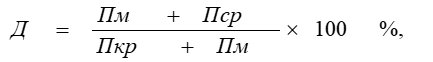 Наименование и определение базовых показателейБуквенное обозначение в формуле расчетаОпределение положительной динамики показателяДоля среднесписочной численности работников (без внешних совместителей) малых предприятий в среднесписочной численности (без внешних совместителей) всех предприятий и организаций районаДПревышение численность работников малых и средних предприятий в среднесписочной численности работников всех предприятий и организаций является положительной динамикой.среднесписочная численность работников (без внешних совместителей) малых предприятий муниципального округа;ПмПревышение численность работников малых и средних предприятий в среднесписочной численности работников всех предприятий и организаций является положительной динамикой.среднесписочная численность работников (без внешних совместителей) средних предприятий муниципального округа;ПсрПревышение численность работников малых и средних предприятий в среднесписочной численности работников всех предприятий и организаций является положительной динамикой.среднесписочная численность работников (без внешних совместителей) крупных и средних предприятий и некоммерческих организаций (без субъектов малого предпринимательства) муниципального округа.ПкрПревышение численность работников малых и средних предприятий в среднесписочной численности работников всех предприятий и организаций является положительной динамикой.Источник информации для расчета (определения) показателяПоказатели предприятий, организаций муниципального округа, статистические данные (форма П-4), данные Межрайонной инспекция Федеральной налоговой службы Российской Федерации по Ямало-Ненецкому автономному округу №3.Показатели предприятий, организаций муниципального округа, статистические данные (форма П-4), данные Межрайонной инспекция Федеральной налоговой службы Российской Федерации по Ямало-Ненецкому автономному округу №3.Наименование показателяПоказатель №3: Численность занятых в сфере малого и среднего предпринимательства, включая индивидуальных предпринимателей и самозанятых гражданПоказатель №3: Численность занятых в сфере малого и среднего предпринимательства, включая индивидуальных предпринимателей и самозанятых гражданРеквизиты правового акта Правительства Российской Федерации, автономного округа и иных документов, которыми установлен указанный показатель*Национальный проект "Малое и среднее предпринимательство и поддержка индивидуальной предпринимательской инициативы"Национальный проект "Малое и среднее предпринимательство и поддержка индивидуальной предпринимательской инициативы"Единица измеренияЕдиницЕдиницОпределения показателяОбщая численность занятых в сфере малого и среднего предпринимательства (Чсмп) определяется как сумма численности занятых работников у СМП юридических лиц, ИП и числа самозанятых гражданОбщая численность занятых в сфере малого и среднего предпринимательства (Чсмп) определяется как сумма численности занятых работников у СМП юридических лиц, ИП и числа самозанятых гражданАлгоритм формирования показателяЧсмп = Чип+Чраб.юл+ЧсамЧсмп = Чип+Чраб.юл+ЧсамНаименование и определение базовых показателейБуквенное обозначение в формуле расчетаОпределение положительной динамики показателяЧисленность занятых в сфере малого и среднего предпринимательства, включая индивидуальных предпринимателейЧсмпПревышение показателя запланированного значения является положительной динамикой, небольшое снижение показателя, не является отрицательным значением.Число индивидуальных предпринимателейЧипПревышение показателя запланированного значения является положительной динамикой, небольшое снижение показателя, не является отрицательным значением.Число работников субъектов малого и среднего предпринимательства юридических лиц и индивидуальных предпринимателейЧраб.юлПревышение показателя запланированного значения является положительной динамикой, небольшое снижение показателя, не является отрицательным значением.Число самозанятых граждан (применяющих специальный налоговый режим «Налог на профессиональный доход»ЧсамПревышение показателя запланированного значения является положительной динамикой, небольшое снижение показателя, не является отрицательным значением.Источник информации для расчета (определения) показателяДанные Единого реестра субъектов малого и среднего предпринимательства, а также данные Межрайонной инспекция Федеральной налоговой службы Российской Федерации по Ямало-Ненецкому автономному округу №3 и данные Единого реестра субъектов малого и среднего предпринимательства.Данные Единого реестра субъектов малого и среднего предпринимательства, а также данные Межрайонной инспекция Федеральной налоговой службы Российской Федерации по Ямало-Ненецкому автономному округу №3 и данные Единого реестра субъектов малого и среднего предпринимательства.Наименование показателяПоказатель №1: Доля вновь созданных в течение года субъектов малого и среднего предпринимательства, которым оказана поддержка в рамках подпрограммыПоказатель №1: Доля вновь созданных в течение года субъектов малого и среднего предпринимательства, которым оказана поддержка в рамках подпрограммыРеквизиты правового акта Правительства Российской Федерации, автономного округа и иных документов, которыми установлен указанный показатель*--Единица измерения%%Определения показателяОтношение численности начинающих субъектов малого и среднего предпринимательства, которым оказана поддержка в рамках подпрограммы к общему числу вновь созданных в течении года субъектов малого и среднего предпринимательства, умноженное на 100%Отношение численности начинающих субъектов малого и среднего предпринимательства, которым оказана поддержка в рамках подпрограммы к общему числу вновь созданных в течении года субъектов малого и среднего предпринимательства, умноженное на 100%Алгоритм формирования показателяДмсп = (Рмсп / Рмсп общий) x 100%,Дмсп = (Рмсп / Рмсп общий) x 100%,Наименование и определение базовых показателейБуквенное обозначение в формуле расчетаОпределение положительной динамики показателяДоля вновь созданных в течение года субъектов малого и среднего предпринимательства, которым оказана поддержка в рамках подпрограммыДмспУвеличение численности вновь созданных субъектов малого и среднего предпринимательства, которым оказана поддержка в течении год является положительной динамикойколичество вновь созданных в течение года субъектов малого и среднего предпринимательства, которым оказана поддержка в рамках подпрограммы.РмспУвеличение численности вновь созданных субъектов малого и среднего предпринимательства, которым оказана поддержка в течении год является положительной динамикойколичество вновь созданных в течение года субъектов малого и среднего предпринимательства (единиц).Рмсп общийУвеличение численности вновь созданных субъектов малого и среднего предпринимательства, которым оказана поддержка в течении год является положительной динамикойИсточник информации для расчета (определения) показателяДанные межрайонной инспекции Федеральной налоговой службы Российской Федерации по Ямало-Ненецкому автономному округу №3, реестр субъектов малого и среднего предпринимательства – получателей поддержкиДанные межрайонной инспекции Федеральной налоговой службы Российской Федерации по Ямало-Ненецкому автономному округу №3, реестр субъектов малого и среднего предпринимательства – получателей поддержкиНаименование показателяПоказатель №2: Доля субъектов малого и среднего предпринимательства, которым оказана поддержка в рамках программыПоказатель №2: Доля субъектов малого и среднего предпринимательства, которым оказана поддержка в рамках программыРеквизиты правового акта Правительства Российской Федерации, автономного округа и иных документов, которыми установлен указанный показатель*--Единица измерения%%Определения показателяОтношение численности субъектов малого и среднего предпринимательства, которым оказана поддержка в рамках программы к общему числу субъектов малого и среднего предпринимательстваОтношение численности субъектов малого и среднего предпринимательства, которым оказана поддержка в рамках программы к общему числу субъектов малого и среднего предпринимательстваАлгоритм формирования показателяДмсп получателей поддержки = (Кмсп получателей поддержки / Кмсп общий) x 100%Дмсп получателей поддержки = (Кмсп получателей поддержки / Кмсп общий) x 100%Наименование и определение базовых показателейБуквенное обозначение в формуле расчетаОпределение положительной динамики показателяДоля субъектов малого и среднего предпринимательства, которым оказана поддержка в рамках подпрограммыДмспУвеличение численности субъектов малого и среднего предпринимательства, которым оказана поддержка в течение года является положительной динамикой.количество субъектов малого и среднего предпринимательства, которым оказана поддержка в рамках подпрограммы.Кмсп получателей поддержкиУвеличение численности субъектов малого и среднего предпринимательства, которым оказана поддержка в течение года является положительной динамикой.количество субъектов малого и среднего предпринимательства, зарегистрированных на территории района.Кмсп общийУвеличение численности субъектов малого и среднего предпринимательства, которым оказана поддержка в течение года является положительной динамикой.Источник информации для расчета (определения) показателяДанные межрайонной инспекции Федеральной налоговой службы Российской Федерации по Ямало-Ненецкому автономному округу №3, данные портала федеральной налоговой службы Единый реестр субъектов малого и среднего предпринимательства – получателей поддержкиДанные межрайонной инспекции Федеральной налоговой службы Российской Федерации по Ямало-Ненецкому автономному округу №3, данные портала федеральной налоговой службы Единый реестр субъектов малого и среднего предпринимательства – получателей поддержкиНаименование показателяПоказатель №3: Количество субъектов малого и среднего предпринимательства, получивших финансовую поддержкуПоказатель №3: Количество субъектов малого и среднего предпринимательства, получивших финансовую поддержкуРеквизиты правового акта Правительства Российской Федерации, автономного округа и иных документов, которыми установлен указанный показатель*Постановление Правительства Ямало-Ненецкого автономного округа от 25.12.2013 №1111-П "Об утверждении государтсвенной программы Ямало-Ненецкого автономного округа "Экономическое развитие и инновационная экономика"Постановление Правительства Ямало-Ненецкого автономного округа от 25.12.2013 №1111-П "Об утверждении государтсвенной программы Ямало-Ненецкого автономного округа "Экономическое развитие и инновационная экономика"Единица измеренияЕдиницЕдиницОпределения показателяКоличество субъектов малого и среднего предпринимательства, которым оказана финансовая поддержка в рамках подпрограммыКоличество субъектов малого и среднего предпринимательства, которым оказана финансовая поддержка в рамках подпрограммыАлгоритм формирования показателяКмсп получателей поддержкиКмсп получателей поддержкиНаименование и определение базовых показателейБуквенное обозначение в формуле расчетаОпределение положительной динамики показателяКоличество субъектов малого и среднего предпринимательства, получивших финансовую поддержкуКмсп получателей поддержкиУвеличение запланированного показателя является положительной динамикойИсточник информации для расчета (определения) показателяЕдиный реестр субъектов малого и среднего предпринимательства – получателей поддержки, портал федеральной налоговой службыЕдиный реестр субъектов малого и среднего предпринимательства – получателей поддержки, портал федеральной налоговой службыНаименование показателяПоказатель №4: Количество созданных (сохраненных) рабочих мест субъектами малого и среднего предпринимательства, получившими финансовую поддержкуПоказатель №4: Количество созданных (сохраненных) рабочих мест субъектами малого и среднего предпринимательства, получившими финансовую поддержкуРеквизиты правового акта Правительства Российской Федерации, автономного округа и иных документов, которыми установлен указанный показатель*Постановление Правительства Ямало-Ненецкого автономного округа от 25.12.2013 №1111-П "Об утверждении государтсвенной программы Ямало-Ненецкого автономного округа "Экономическое развитие и инновационная экономика"Постановление Правительства Ямало-Ненецкого автономного округа от 25.12.2013 №1111-П "Об утверждении государтсвенной программы Ямало-Ненецкого автономного округа "Экономическое развитие и инновационная экономика"Единица измеренияЕдиницЕдиницОпределения показателяКоличество созданных (сохраненных) рабочих мест субъектами малого и среднего предпринимательства, получившими финансовую поддержку в рамках подпрограммыКоличество созданных (сохраненных) рабочих мест субъектами малого и среднего предпринимательства, получившими финансовую поддержку в рамках подпрограммыАлгоритм формирования показателяКраб.мест. мспКраб.мест. мспНаименование и определение базовых показателейБуквенное обозначение в формуле расчетаОпределение положительной динамики показателяКоличество созданных (сохраненных) рабочих мест субъектами малого и среднего предпринимательства, получившими финансовую поддержкуКраб.мест. мспУвеличение запланированного показателя является положительной динамикойИсточник информации для расчета (определения) показателяДанные субъектов малого и среднего предпринимательства, предоставляемые в заявках для участия в конкурсе, отчетность получателей поддержки и форма, а также сведения о среднесписочной численности работников за предшествующий календарный год, запрашиваемые в порядке межведомственного взаимодействия с ФНСДанные субъектов малого и среднего предпринимательства, предоставляемые в заявках для участия в конкурсе, отчетность получателей поддержки и форма, а также сведения о среднесписочной численности работников за предшествующий календарный год, запрашиваемые в порядке межведомственного взаимодействия с ФНСНаименование показателяПоказатель №5: Число самозанятых граждан, которым оказана поддержка в рамках подпрограммыПоказатель №5: Число самозанятых граждан, которым оказана поддержка в рамках подпрограммыРеквизиты правового акта Правительства Российской Федерации, автономного округа и иных документов, которыми установлен указанный показатель*Постановление Правительства Ямало-Ненецкого автономного округа от 25.12.2013 №1111-П "Об утверждении государтсвенной программы Ямало-Ненецкого автономного округа "Экономическое развитие и инновационная экономика"Постановление Правительства Ямало-Ненецкого автономного округа от 25.12.2013 №1111-П "Об утверждении государтсвенной программы Ямало-Ненецкого автономного округа "Экономическое развитие и инновационная экономика"Единица измеренияЕдиницЕдиницОпределения показателяКоличество физических лиц, осуществляющее коммерческую деятельность, выявленных и поставленных на учет в налоговом органе в рамках работы межведомственной Рабочей группы по вопросам легализации заработной платы и трудовых отношений граждан, привлекаемых к трудовой деятельности в хозяйствующих субъектах муниципального образования Красноселькупский района (далее по тексту – Рабочая группа), вследствие чего применяющих специальный налоговый режим «Налог на профессиональный доход», получивших финансовую поддержку в форме грантаКоличество физических лиц, осуществляющее коммерческую деятельность, выявленных и поставленных на учет в налоговом органе в рамках работы межведомственной Рабочей группы по вопросам легализации заработной платы и трудовых отношений граждан, привлекаемых к трудовой деятельности в хозяйствующих субъектах муниципального образования Красноселькупский района (далее по тексту – Рабочая группа), вследствие чего применяющих специальный налоговый режим «Налог на профессиональный доход», получивших финансовую поддержку в форме грантаАлгоритм формирования показателяКнпдКнпдНаименование и определение базовых показателейБуквенное обозначение в формуле расчетаОпределение положительной динамики показателяЧисло самозанятых граждан, которым оказана поддержка в рамках подпрограммыКнпдУвеличение запланированного показателя является положительной динамикойИсточник информации для расчета (определения) показателяПортал налоговой инспекции «Единый реестр субъектов малого и среднего предпринимательства – получателей поддержки»Портал налоговой инспекции «Единый реестр субъектов малого и среднего предпринимательства – получателей поддержки»Наименование показателяПоказатель № 6: Количество объектов в перечнях муниципального имущества, предназначенного для сдачи в аренду субъектам предпринимательстваПоказатель № 6: Количество объектов в перечнях муниципального имущества, предназначенного для сдачи в аренду субъектам предпринимательстваРеквизиты правового акта Правительства Российской Федерации, автономного округа и иных документов, которыми установлен указанный показатель*--Единица измеренияЕдиницЕдиницОпределения показателяМуниципальное имущество, свободное от прав третьих лиц, включенное в перечень муниципального имущества в целях предоставления его во владение и (или) пользование на долгосрочной основе субъектам малого и среднего предпринимательства и организациям, образующим инфраструктуру поддержки субъектов малого и среднего предпринимательстваМуниципальное имущество, свободное от прав третьих лиц, включенное в перечень муниципального имущества в целях предоставления его во владение и (или) пользование на долгосрочной основе субъектам малого и среднего предпринимательства и организациям, образующим инфраструктуру поддержки субъектов малого и среднего предпринимательстваАлгоритм формирования показателяНаименование и определение базовых показателейБуквенное обозначение в формуле расчетаОпределение положительной динамики показателяКоличество объектов в перечнях муниципального имущества, предназначенного для сдачи в аренду субъектам предпринимательстваРмипУвеличение показателя более чем на 10% является положительной динамикойИсточник информации для расчета (определения) показателяПеречни муниципального имущества в целях предоставления его во владение и (или) пользование на долгосрочной основе субъектам малого и среднего предпринимательства и организациям, образующим инфраструктуру поддержки субъектов малого и среднего предпринимательства к общему объему муниципального имуществаПеречни муниципального имущества в целях предоставления его во владение и (или) пользование на долгосрочной основе субъектам малого и среднего предпринимательства и организациям, образующим инфраструктуру поддержки субъектов малого и среднего предпринимательства к общему объему муниципального имуществаНаименование показателяПоказатель №7: Количество сданных в аренду объектов из перечня муниципального имущества, предназначенного для сдачи в аренду субъектам предпринимательстваПоказатель №7: Количество сданных в аренду объектов из перечня муниципального имущества, предназначенного для сдачи в аренду субъектам предпринимательстваРеквизиты правового акта Правительства Российской Федерации, автономного округа и иных документов, которыми установлен указанный показатель*--Единица измеренияЕдиницЕдиницОпределения показателяМуниципальное имущество из перечня муниципального имущества, предназначенного для сдачи в аренду субъектам малого и среднего предпринимательства, предоставленное в аренду или безвозмездно пользование субъектам малого и среднего предпринимательства, самозанятым гражданам и организациям, образующим инфраструктуру поддержки субъектов малого и среднего предпринимательства.Муниципальное имущество из перечня муниципального имущества, предназначенного для сдачи в аренду субъектам малого и среднего предпринимательства, предоставленное в аренду или безвозмездно пользование субъектам малого и среднего предпринимательства, самозанятым гражданам и организациям, образующим инфраструктуру поддержки субъектов малого и среднего предпринимательства.Алгоритм формирования показателяНаименование и определение базовых показателейБуквенное обозначение в формуле расчетаОпределение положительной динамики показателяКоличество сданных в аренду объектов из перечня муниципального имущества, предназначенного для сдачи в аренду субъектам предпринимательстваРмипУвеличение показателя более чем на 10% является положительной динамикойИсточник информации для расчета (определения) показателяПеречни муниципального имущества в целях предоставления его во владение и (или) пользование на долгосрочной основе субъектам малого и среднего предпринимательства и организациям, образующим инфраструктуру поддержки субъектов малого и среднего предпринимательства к общему объему муниципального имуществаПеречни муниципального имущества в целях предоставления его во владение и (или) пользование на долгосрочной основе субъектам малого и среднего предпринимательства и организациям, образующим инфраструктуру поддержки субъектов малого и среднего предпринимательства к общему объему муниципального имуществаНаправление 2: "Формирование системы обеспечения стабильного развития Красноселькупского района"Направление 2: "Формирование системы обеспечения стабильного развития Красноселькупского района"Направление 2: "Формирование системы обеспечения стабильного развития Красноселькупского района"Наименование показателяПоказатель№1: Количество произведенного и самостоятельно реализованного хлеба в розничную сетьПоказатель№1: Количество произведенного и самостоятельно реализованного хлеба в розничную сетьРеквизиты правового акта Правительства Российской Федерации, автономного округа и иных документов, которыми установлен указанный показатель*Постановление Администрации Красноселькупского района "Об утверждении Порядка исполнения отдельного государственного полномочия Ямало-Ненецкого автономного округа по государственной поддержке производителей хлеба в форме субсидирования производителям хлеба части затрат, связанных с производством хлеба в муниципальном округе Красноселькупский район "Постановление Администрации Красноселькупского района "Об утверждении Порядка исполнения отдельного государственного полномочия Ямало-Ненецкого автономного округа по государственной поддержке производителей хлеба в форме субсидирования производителям хлеба части затрат, связанных с производством хлеба в муниципальном округе Красноселькупский район "Единица измеренияТоннТоннОпределения показателяКоличество произведенного и самостоятельно реализованного хлеба в розничную сеть в сельских населенных пунктах муниципального округа Красноселькупский район Ямало-Ненецкого автономного округаКоличество произведенного и самостоятельно реализованного хлеба в розничную сеть в сельских населенных пунктах муниципального округа Красноселькупский район Ямало-Ненецкого автономного округаАлгоритмформирования показателяКпроизв. самост.реализованного хлебаКпроизв. самост.реализованного хлебаНаименование и определение базовых показателейБуквенное обозначение в формуле расчетаОпределение положительной динамики показателяКоличество произведенного и самостоятельно реализованного хлеба в розничную сетьКпроизв. самост.реализованного хлебаУвеличение запланированного показателя является положительной динамикой, допускается снижение запланированного показателя не более 15%Источник информации для расчета (определения) показателяОтдел экономики и ценообразования Администрации Красноселькупского района на основании ежегодного отчёта производителей хлебаОтдел экономики и ценообразования Администрации Красноселькупского района на основании ежегодного отчёта производителей хлебаНаименование показателяПоказатель№2: Соотношение средней розничной цены реализации 1 кг хлеба в муниципальном округе к средней розничной цене реализации 1 кг хлеба по автономному округуПоказатель№2: Соотношение средней розничной цены реализации 1 кг хлеба в муниципальном округе к средней розничной цене реализации 1 кг хлеба по автономному округуРеквизиты правового акта Правительства Российской Федерации, автономного округа и иных документов, которыми установлен указанный показатель*Постановление Администрации Красноселькупского района "Об утверждении Порядка исполнения отдельного государственного полномочия Ямало-Ненецкого автономного округа по государственной поддержке производителей хлеба в форме субсидирования производителям хлеба части затрат, связанных с производством хлеба в муниципальном округе Красноселькупский район "Постановление Администрации Красноселькупского района "Об утверждении Порядка исполнения отдельного государственного полномочия Ямало-Ненецкого автономного округа по государственной поддержке производителей хлеба в форме субсидирования производителям хлеба части затрат, связанных с производством хлеба в муниципальном округе Красноселькупский район "Единица измерения%%Определения показателяОтношение средней розничной цены реализации 1 кг хлеба в муниципальном округе к средней розничной цене реализации 1 кг хлеба по автономному округуОтношение средней розничной цены реализации 1 кг хлеба в муниципальном округе к средней розничной цене реализации 1 кг хлеба по автономному округуАлгоритм формирования показателяDсх=(Pсх/Pянао)*100Dсх=(Pсх/Pянао)*100Наименование и определение базовых показателейБуквенное обозначение в формуле расчетаОпределение положительной динамики показателяСоотношение средней розничной цены реализации 1 кг хлеба в муниципальном округе к средней розничной цене реализации 1 кг хлеба по автономному округуDсхЦелевое значение показателя является разумным и достаточным, возможное недовыполнение показателя в разумных пределах может считаться положительным. Перевыполнение планового показателя является отрицательной динамикой.Средняя розничная цена реализации 1 кг хлеба в муниципальном образованииРсхЦелевое значение показателя является разумным и достаточным, возможное недовыполнение показателя в разумных пределах может считаться положительным. Перевыполнение планового показателя является отрицательной динамикой.Средняя розничная цена реализации 1 кг хлеба по автономному округу, утверждаемая Постановлением Правительства Ямало-Ненецкого автономного округаРянаоЦелевое значение показателя является разумным и достаточным, возможное недовыполнение показателя в разумных пределах может считаться положительным. Перевыполнение планового показателя является отрицательной динамикой.Источник информации для расчета (определения) показателяОтчёт о доходоах и расходах производителей хлеба за отчётный периодОтчёт о доходоах и расходах производителей хлеба за отчётный периодНаименование показателяПоказатель№3: Общая площадь торговых объектов Красноселькупского районаПоказатель№3: Общая площадь торговых объектов Красноселькупского районаРеквизиты правового акта Правительства Российской Федерации, автономного округа и иных документов, которыми установлен указанный показатель*Постановление Правительства Ямало-Ненецкого автономного округа
от 10 июля 2013 г. N 531-П "Об утверждении Порядка взаимодействия по формированию торгового реестра Ямало-Ненецкого автономного округа"Постановление Правительства Ямало-Ненецкого автономного округа
от 10 июля 2013 г. N 531-П "Об утверждении Порядка взаимодействия по формированию торгового реестра Ямало-Ненецкого автономного округа"Единица измеренияквадратных метровквадратных метровОпределения показателяСуммарная площадь всех торговых объектов  Красноселькупского района, содержащихся в торговом реестре Ямало-Ненецкого автономного округаСуммарная площадь всех торговых объектов  Красноселькупского района, содержащихся в торговом реестре Ямало-Ненецкого автономного округаАлгоритм формирования показателяSторг=(S1+S2+…Sn)Sторг=(S1+S2+…Sn)Наименование и определение базовых показателейБуквенное обозначение в формуле расчетаОпределение положительной динамики показателяОбщая площадь торговых объектов Красноселькупского районаSторгУвеличение запланированного показателя является положительной динамикойПлощадь объекта торговлиSУвеличение запланированного показателя является положительной динамикойЧисло объектов торговли муниципального округа Красноселькупский районnУвеличение запланированного показателя является положительной динамикойИсточник информации для расчета (определения) показателяСведения из торгового реестра Ямало-Ненецкого автономного округаСведения из торгового реестра Ямало-Ненецкого автономного округаN п/пНаименование муниципальной программы муниципального округа Красноселькупский район Ямало-Ненецкого автономного округа, направления, комплекса процессного мероприятия, регионального проекта (проекта Ямала или проекта Красноселькупского района), мероприятия, ответственного исполнителя, соисполнителя, результата регионального проекта (проекта Ямала, проекта Красноселькупского района)Код бюджетной классификации НПА, регламентирующие порядок реализации мероприятий (при их наличии)Объем финансирования (тыс. руб.)123451Муниципальная программа «Экономическое развитие и инновационная экономика», в том числе:23 781,1672Федеральный бюджет0,0003Окружной бюджет10 441,0004Местный бюджет13 340,1675Ответственный исполнитель: Администрация Красноселькупского района (Отдел экономики и ценообразования Администрации Красноселькупского района)15 822,0006Соисполнитель: Администрация Красноселькупского района (Отдел экономики и ценообразования Администрации Красноселькупского района)7 959,1677Направление 1: "Развитие малого и среднего предпринимательства", в том числе:5 381,0008Федеральный бюджет0,0009Окружной бюджет0,00010Местный бюджет5 381,00011Ответственный исполнитель: Администрация  Красноселькупского района (Отдел экономики и ценообразования Администрации Красноселькупского района)5 381,00012Комплекс процессных мероприятий: «Финансовая, информационная и имущественная поддержка субъектов малого и среднего предпринимательства»5 381,00013Федеральный бюджет0,00014Окружной бюджет0,00015Местный бюджет5 381,00016Ответственный исполнитель: Администрация  Красноселькупского района (Отдел экономики и ценообразования Администрации Красноселькупского района)5 381,00017Мероприятие 1.1 «Грант Главы начинающим субъектам малого и среднего предпринимательства, осуществляющим деятельность на территории района, на создание собственного дела»Постановление Администрации Красноселькупского района от 29.03.2022 №121-П "Об утверждении Порядка предоставления грантов начинающим субъектам малого и среднего предпринимательства на создание собственного дела"500,00018Ответственный исполнитель: Администрация Красноселькупского района (Отдел экономики и ценообразования Администрации Красноселькупского района)Постановление Администрации Красноселькупского района от 29.03.2022 №121-П "Об утверждении Порядка предоставления грантов начинающим субъектам малого и среднего предпринимательства на создание собственного дела"500,00019Федеральный бюджетПостановление Администрации Красноселькупского района от 29.03.2022 №121-П "Об утверждении Порядка предоставления грантов начинающим субъектам малого и среднего предпринимательства на создание собственного дела"0,00020Окружной бюджетПостановление Администрации Красноселькупского района от 29.03.2022 №121-П "Об утверждении Порядка предоставления грантов начинающим субъектам малого и среднего предпринимательства на создание собственного дела"0,00021Местный бюджетКБК-901 ЦСР-1230161710Постановление Администрации Красноселькупского района от 29.03.2022 №121-П "Об утверждении Порядка предоставления грантов начинающим субъектам малого и среднего предпринимательства на создание собственного дела"500,00022Мероприятие 1.2. «Частичная компенсация затрат по оплате коммунальных услуг субъектам малого и среднего предпринимательства»КБК-901 ЦСР-1230161710Постановление Администрации Красноселькупского района от 29.03.2022 №119-П "Об утверждении Порядка предоставления субсидии на частичную компенсацию затрат по оплате коммунальных услуг субъектам малого и среднего предпринимательства, оказывающим населению услуги общественного питания, парикмахерские, гостиничные услуги, услуги по пошиву и ремонту одежды, и субъектам малого и среднего предпринимательства в сфере розничной торговли, осуществляющим деятельность в труднодоступных и отдаленных населенных пунктах»4 781,00023Ответственный исполнитель: Администрация Красноселькупского района (Отдел экономики и ценообразования Администрации Красноселькупского района)4 781,00024Федеральный бюджет0,00025Окружной бюджет0,00026Местный бюджет4 781,00027Мероприятие 1.3. «Грант Главы физическим лицам, не являющимся индивидуальными предпринимателями и применяющим специальный налоговый режим «Налог на профессиональный доход»КБК-901 ЦСР-1230161710Постановление Администрации муниципального образования Красноселькупский район от 11.05.2021 №П-152 "Об утверждении Порядка предоставления грантов физическим лицам, не являющимся индивидуальными предпринимателями и применяющим специальный налоговый режим «Налог на профессиональный доход»100,00028Ответственный исполнитель: Администрация Красноселькупского района (Отдел экономики и ценообразования Администрации Красноселькупского района)100,00029Федеральный бюджет0,00030Окружной бюджет0,00031Местный бюджет100,00032Направление 2: «Формирование системы обеспечения стабильного развития Красноселькупского района218 400,16733Федеральный бюджет0,00034Окружной бюджет10 441,00035Местный бюджет7 959,16736Ответственный исполнитель: Администрация Красноселькупского района (Отдел экономики и ценообразования Администрации Красноселькупского района)18 400,16737Комплекс процессных мероприятий: «Оказание государственной поддержки производителям хлеба"10 441,00038Федеральный бюджет0,00039Окружной бюджет10 441,00040Местный бюджет0,00041Ответственный исполнитель: Администрация Красноселькупского района (Отдел экономики и ценообразования Администрации Красноселькупского района)10 441,00042Мероприятие 1.4 «Оказание государственной поддержки производителям хлеба в муниципальном округе Красноселькупский район»КБК-901 ЦСР-1230273615Постановление Администрации муниципального образования Красноселькупский район от 15.03.2021 №П-56 "Об утверждении Порядка исполнения отдельного государственного полномочия Ямало-Ненецкого автономного округа по государственной поддержке производителей хлеба в форме субсидирования производителям хлеба части затрат, связанных с производством хлеба в муниципальном образовании Красноселькупский район 10 441,00043Ответственный исполнитель: Администрация Красноселькупского района (Отдел экономики и ценообразования Администрации Красноселькупского района)10 441,00044Федеральный бюджет0,00045Окружной бюджет10 441,00046Местный бюджет0,00047Комплекс процессных мероприятий: «Финансовая, информационная и имущественная поддержка, направленная на развитие потребительского рынка»7 959,16748Федеральный бюджет0,00049Окружной бюджет0,00050Местный бюджет7 959,16751Ответственный исполнитель: Управление муниципальным имуществом Администрации Красноселькупского района7 959,16752Мероприятие 1.5 «Поставка и монтаж модульного торгового павильона»КБК-966 ЦСР-12303617107 959,16753Ответственный исполнитель: Управление муниципальным имуществом Администрации Красноселькупского района7 959,16754Федеральный бюджет0,00055Окружной бюджет0,00056Местный бюджет7 959,167